Mid Term Assignment (2020)Course Title: Basic Physiology(DT– 2nd)Instructor: Dr. Irfan Ali Khan					Multiple Choice Questions				Time: 48 hoursID  (16674) Name (Shahid Ahmad) (Department:) BS Dental 2nd SemesterNote:Attempt all questions from this section. Select the best answer from given choices.Use Blue / Black Ink only. Do not use red color.Tick or encircle only one option in each given question.It’s an open book Conceptual Assignment paper.            Time to Use your brain now.A short Gap in the myelin sheath around a nerve fiber is called DendriteAxon terminalNode of RanvierNone of theseThe maximum amount of carbon dioxide in the human body is transported as:_______________BicarbonateCarbideAmylaseNone of the aboveThe lungs are protected by___________RibcageSternumBackboneAll of the above The three different cells found in the stomacha) Chief cells, renal cells, nephronb) Renal cells, mucous cells, hepatic cellsc) Nephrons, hepatic cells, parietal cellsd) Chief cells, parietal cells, mucous cellsFor action potential to occur,The stimulus should reach or exceed thresholdNa+ influx must exceed K+ effluxBoth A & BNone of theseDuring rising phase of action potential,Voltage gated Na+ channels openVoltage gated K+ channels openVoltage gated Na+ channels closeVoltage gated K+ channel closeStay home, stay SafeThe movement of an esophagus to help the food down the GI tract __________a) Masticationb) Emulsificationc) Peristalsesd) EjectionSimple diffusion is ________.Movement of molecules against the conc. gradientMovement of molecules down the conc. gradientBoth A & BNone of these97% of  Oxygen is carried in blood from lungs is __________________ Bound to Sulphate ionBound to HemoglobinDissolved in plasmaAll of theseIntrinsic factor secreted in stomach helps inAbsorption of vitamin DAbsorption of vitamin K	Absorption of vitamin B12Removal of vitamin B12 Midterm Assignment(2020)Course Title: Basic Physiology(DT- 2nd)Instructor: Dr. Irfan Ali KhanTime: 72 Hours				Section 2				Name: Shahid Ahmad      ID 16674 Note:Attempt all questions from this section.Use only Blue / Black Ink other than diagramsAnswer Briefly and to the point, avoid un-necessary detailsDraw and Label the Action Potential in a large myelinated nerve fiber. Which ion channels are involved in its different stages?Key points: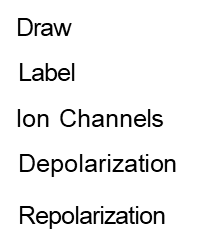 Ans Ion channel: A protein that acts as pore in a cell membrane and permits the selective passage are ions (such as potassium ions, sodium ions, and calcium ions)Potassium channels are the most widely distributed type of ion channel and found in virtually all living organisms. The form potassium-selective pores that span cell membranes. Potassium channels are found at most cell types and control a wide variety of cell functions.Sodium channel. Sodium channels are integral membrane proteins they form ion channels, conducting sodium ions (Na+) through a cell's plasma membrane.  In excitable cells such are neurons, myocytes, and certain types of glia. Calcium channel is an ion channel which shows selective permeability are calcium ions. It is sometimes synonymous with voltage-gated calcium channel, although there are also ligand-gated calcium channelsDefinition of depolarization1 The process are depolarizing something or the state of being depolarized2 physiology  loss of the difference in charge between the inside and outside of the plasma membrane or a muscle or nerve cell due to a change in permeability and migration of sodium ions to the interior.Definition of repolarization Restoration of the difference in charge between are inside and outside of the cell membrane following depolarization.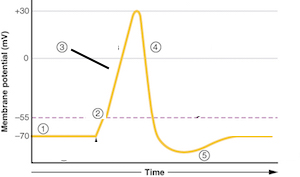 What is the role of oxygen, carbon dioxide and hydrogen ions in controlofrespiration?Marks 10Ans; Role of oxygen Oxygen is important the every cell in your body. Oxygen, through process called oxidation, chemically changes food as liquid into energy. It's this "oxygen fire" that contracts our muscles, repairs our cells.Role Carbon dioxide is one of the most abundant gasses are the atmosphere. Carbon dioxide plays at important part in vital plant and animal process, such as photosynthesis and respiration. ... Green plants convert carbon dioxide and water into food compounds, such are glucose, and oxygen. This process is called photosynthesis.Role Of hydrogen ions are in liquid that contains water, hydrogen ions quickly combine with H2O form hydronium ions, or H3O+. ... Hydrogen ions also contribute the formation of hydrochloric acid in stomach to digest food, and  form a molecule called pepsin, which helps break down food proteins.